Государственное учреждение Ярославской области «Рыбинский детский дом»Методическая разработка открытого занятия«Полезные и вредные привычки»Разработала: воспитатель первой категорииРябова Татьяна АнатольевнаПровела 28 марта 2022г. Рыбинск2022г.Тема:  «Полезные и вредные привычки».Цель: формирование знаний и представлений о здоровом образе жизни.Задачи:ОбразовательныеФормировать запас знаний о полезных и вредных привычках;Развивать умения формировать в себе полезные привычки.КоррекционныеРазвивать внимательность;Развивать познавательный интерес.ВоспитательныеФормировать установку на здоровый образ жизни;Воспитывать коммуникативную культуру учащихся.Оборудование:Мяч, цветок, информационные карточки, мольберт с силуэтом человека, пословицы и поговорки о привычках, мешочек с предметами, кукла, драконы (белый, черный), буквы(здоровье). Занятие сопровождается компьютерной презентацией.Психологический настрой  «Я себя люблю»Воспитатель  начинает с себя, держит в руках цветок:- Ребята предлагаю начать занятие с психологической разминки  и продолжить фразу: «Я себя люблю, потому что я…(передаёт цветок другому участнику)Д. Добрый, отзывчивый, честный, справедливый, вежливая, скромная, дисциплинированная, трудолюбивая, уступчивый, дружелюбный, откровенный.      Сообщение темы  (1слайд)     В. - На доске рассыпались буквы. Соберите их, и вы узнаете тему сегодняшнего занятия. Тема нашего занятия ПРИВЫЧКИ(слайд 2). Мы попытаемся с вами - Ответить на вопрос: что такое привычка.- Узнать,  какие бывают привычки.- Определить, как влияют привычки на человека.- Что же такое привычка?Д. Это то, что человек привык делать не задумываясь. Почему он делает что-то  именно так, потому что он привык это делать.   2 Игра « Какие привычки есть у вас?» В: - Называем привычку и передаём мяч. У меня есть привычка …   ( Не опаздывать на работу, не обманывать, не смотреть долго телевизор, выполнять режим дня, не драться, заниматься спортом и т.дД. У меня есть привычка …(Умываться, чистить зубы, учить уроки, убирать игрушки, мыть руки перед едой, класть вещи на свои места, наводить порядок, делать зарядку и т.д.)В. -Сейчас мы определим,  на какие 2 группы можно разделить все привычки человека. (слайд 3)В. Послушайте отрывок из стихотворения: Я так люблю трудиться, Что не остановиться.Могу помыть посудуИ даже подмести.Прибрать свои игрушки И мусор вынести.В. - О каких привычках  идёт речь в этом отрывке? Как можно назвать такие привычки? Д. ПОЛЕЗНЫЕ. В: Почему их так называют?Д: -Эти привычки, способствуют сохранению и укреплению  здоровья,3 «Чудесный мешочек» (зубная щётка, губка, мочалка, гантель, мяч, игрушка, книга, зеркало, носовые платки)В: - В моём мешочке спрятались предметы. Попробуем догадаться, о каких полезных привычках они нам говорят (дети поочереди подходят к воспитателю и достают предмет. Называют полезную привычку)Ритмическая пауза- Одной из полезных привычек является зарядка. Предлагаю вам встать вкруг и выполнить движения под музыку (видео).В. -Ребята, помимо полезных есть и другие привычки, попробуйте догадаться какие(чтение отрывка воспитателем) (слайд 4)Люблю в кровати поваляться,Игрушки, вещи раскидать.Могу с приятелем подраться,Могу девчонок обозвать.В. - О каких привычках идет речь?  ( о лени,неряшливости, грубости).В. -Как называются такие привычки?  Д. ВРЕДНЫЕ  (слайд 5)- Чем они вредны? (…)Вредные привычки плохо влияют на организм человека, если они появились у человека отказаться от них, порой бывает не просто. Они наносят вред здоровью человека, вызывают зависимость и приводят к тяжелым заболеваниям, а иногда и к смерти. В:- У каждого человека есть полезные и вредные привычки. Надо воспитывать у себя полезные привычки и избавляться от вредных. Но для этого надо уметь отличать полезные привычки от вредных.4 Игра «Вредные – полезные привычки»(подгруппы)В:- Перед вами карточки. На них изображены привычки детей. Опираясь на тему занятия, назови эти привычки, и разложите их на группы ВРЕДНЫЕ  (черному дракону) и  ПОЛЕЗНЫЕ  (белому).Обсуждение и проверка выполнения задания.-Давайте подведем итог нашего занятия и ответим на вопросы:- Что такое привычка?- На какие две группы они делятся?- Почему так называются?5 «Силуэт»(рефлексия)В:- Ребята о привычках сложено много пословиц, поговорок, мудрых изречений. Я предлагаю каждому взять из корзинки надпись, зачитать и приклеить к нашему человечку. Наполним его хорошими светлыми мыслями. (выполнение) (слайд 6)Много у нас привычек различныхИ полезных, и неприличных.Чтоб человеком хорошим прослыть,Нужно полезные с детства развить!- За выполнение заданий вы получали буквы. Возьмите по букве, встаньте в нужном порядке и вы узнаете одну из главных ценностей в жизни, формировать которую помогают полезные привычки. (здоровье)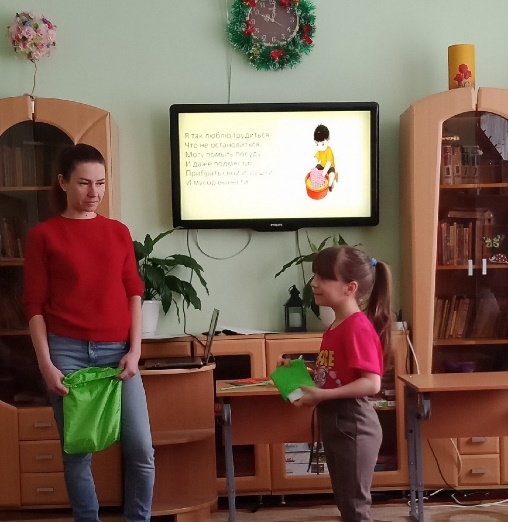 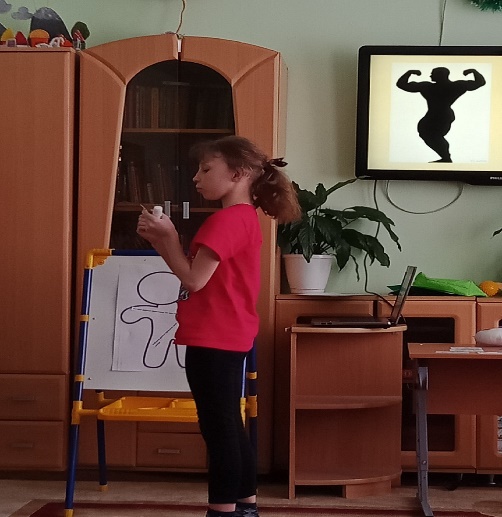 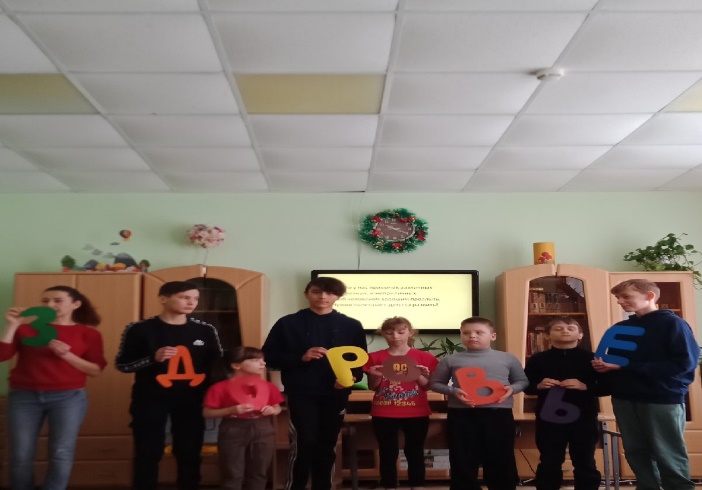 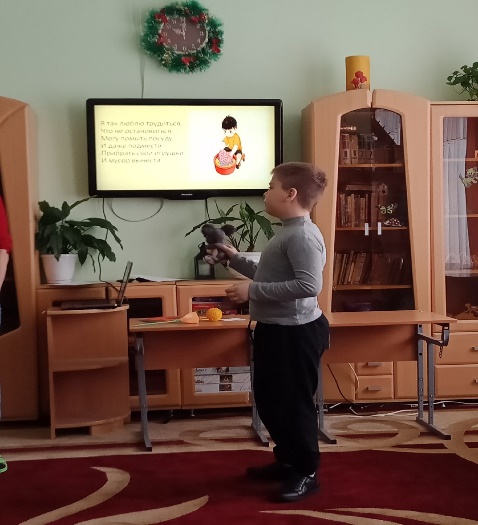 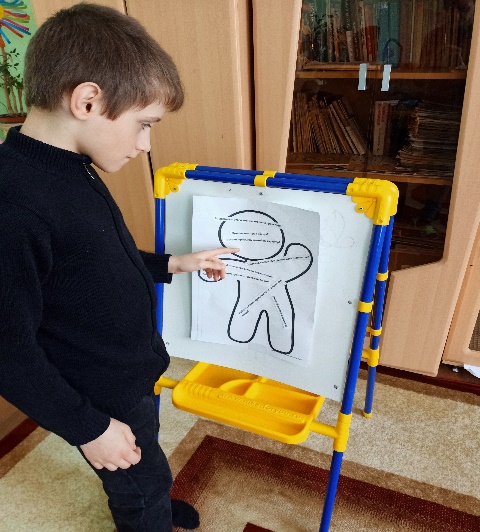 